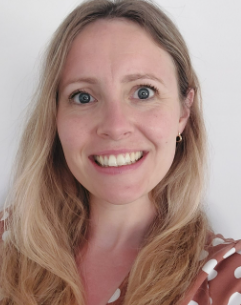 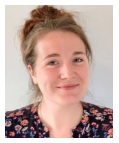 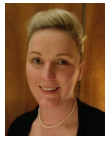 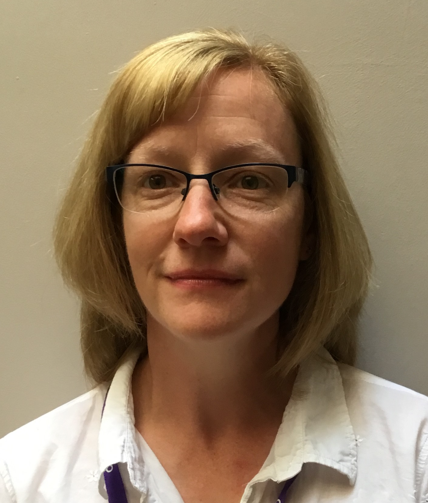 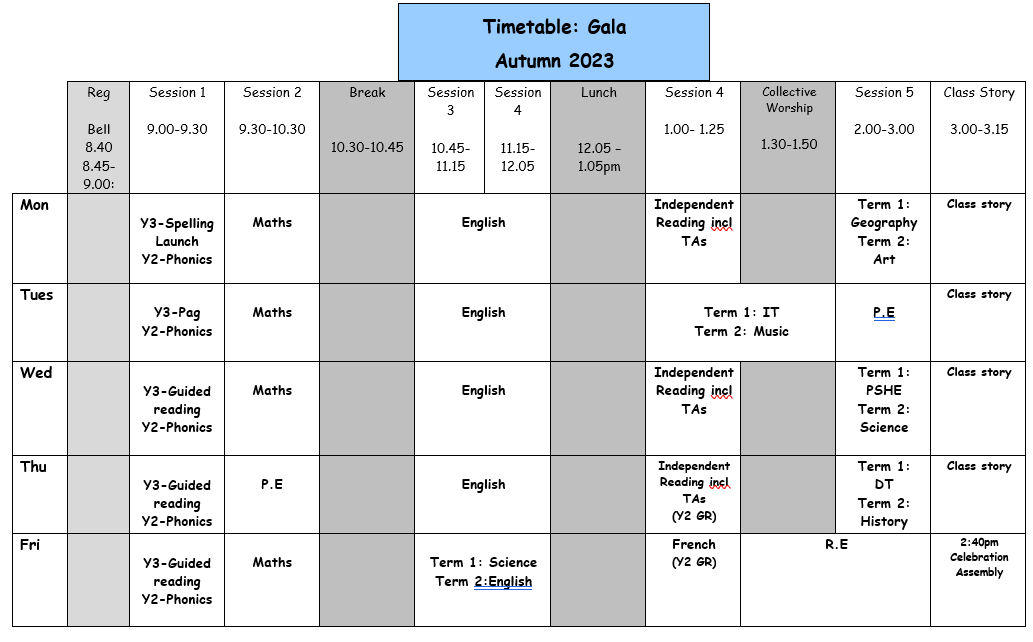 In Gala Class this term, we will be studying the following units of work: Knowledge Organisers for Maths, Science, History and Geography will be sent home.  You can use a knowledge organiser in different ways: Read through it together; discuss tricky vocabulary; quiz your child on the knowledge they have acquired; play true or false games with the facts. 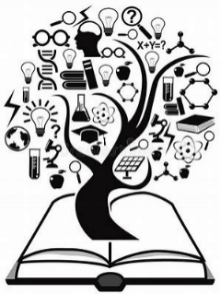 Our Ambitious Curriculum at Curry Rivel Church of England Primary SchoolOur curriculum is a ‘knowledge-rich’ and ‘sticky’ curriculum, based on the teaching of core concepts and skills.WHAT IS A KNOWLEDGE-RICH APPROACH?‘The accumulated wealth of human knowledge, and what we choose to pass on to the next generation through teaching in our schools (the curriculum), must be at the heart of education’ (Amanda Spielman).Knowledge underpins and enables the application of skills. We strive for children to learn skills alongside knowledge, ensuring that both are developed. At Curry Rivel Church of England Primary School and Little Pips Nursery we see knowledge and skills as intertwined. We believe that this is important for making the curriculum relevant and meaningful to pupils and for putting knowledge into context.  We have looked at every curriculum area individually, as we recognise that each subject is unique and includes its own substantive knowledge, disciplinary knowledge and skills. We have sequenced the content of many of our subjects using ‘rolling programmes’ which ensure that whatever path a pupil takes through the school, the National Curriculum content is covered. More importantly, our curriculum is a ‘spiral curriculum’ in which key concepts are presented repeatedly throughout the curriculum, but with deepening layers of complexity.PROMOTING READINGA good ability in reading is fundamental to everything that the children will learn in class during the year, and regular practice is therefore the most important aspect of homework that he or she will have. Please keep in touch with us if you are experiencing difficulties with helping your child with this vital regular activity. For our part, we will let you know if there is insufficient reading practice taking place. (Daily home reading is expected as least 4 times a week). Here are some top tips:All children need to read some of their book aloud to you whatever their abilityAgree daily targets with your child. E.g. 10 pages or 20 minutesDiscuss what your child is readingRead to your child regularly: this could be a book you have chosen together or could be your child’s school book.Record all home reading in the reading diary.In Gala class we have two reading systems.  There are phonetically decodable books, that the children have been progressing through since reception, and there is a reading scheme called Accelerated Reader. Your child will bring home an appropriate book for them.  Reading at home using a phonetically decodable book:Phonics books will be monitored/changed 3 times a week on a Monday, Wednesday and Friday. Books will be changed if your child has finished their book and read it more than once. Please sign or initial and record any comments or unfamiliar vocabulary, which will help school to build on the reading you are doing at home. Please do not hesitate if you need support with assisting reading at home. In order for children to become confident, fluent and enthusiastic readers, it is essential that we teach and give them opportunities to develop all of these skills.

For our early readers, this will mean using different books in different ways:                     You can focus your 4 reads a week on these skills. 1. Child to use word recognition, segmenting and blending the text to read aloud.2. Fluency and prosody- Child and adult reads modelling fluency and expression using a storyteller voice.3. Adult/child to read together discussing vocabulary throughout 4. Child to re-read the book making sense of what has been read. 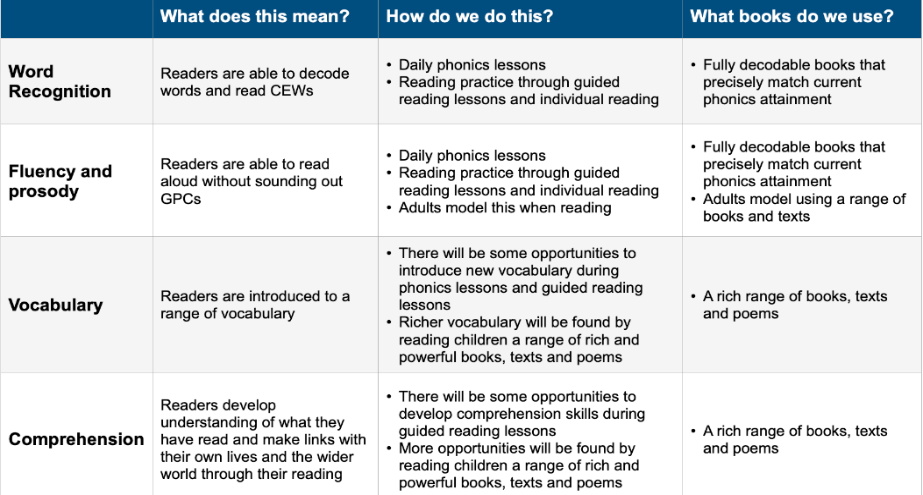 ACCELERATED READERWe use a reading scheme called Accelerated Reader for Key Stage 2, and for some pupils in Year 2, once they have progressed through the phonetically decodable books.As the children bring their reading books home you will notice a system of levelling books. The number on the front of the book indicates the reading level (which has been determined by the results of a reading assessment that all the children have completed). This enables us to have a much firmer understanding of the children’s progress. You will also hear about ‘quizzes’. This enables the monitoring of the children’s comprehension and whether they’ve understood their reading – not just read the words. Throughout the term, we will continue to celebrate and support the children with their reading habits and their comprehension skills.Your child’s decimal reading level corresponds to books, which aim to challenge your child yet be decodable without your child getting frustrated or losing understanding.Children should aim to score at least 80% on a quiz in school to show that they have generally understood their reading text.If your child is concerned that they are finding this tricky, they could try any of these:Choose a shorter book.Choose a book, which they prefer and find more engaging.Ask to read more of their text with an adult, who will help them to infer the meaning of new vocabulary and show them how to summarise whilst reading.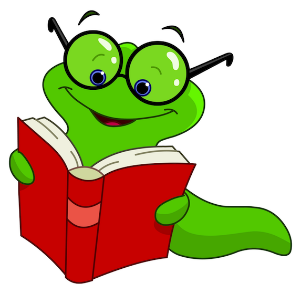 When children have read approximately 3 books (with a quiz of 80% or more), they will likely move up another tenth. We hope that children will move up quickly to get to books higherin their range, as they seek to challenge themselves and maximise their progress. Curry RivelChurch of England Primary School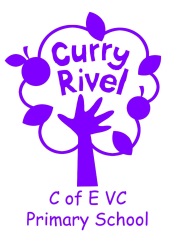 ‘Healthy Trees Bearing Good Fruit’Gala Class Autumn NewsletterSeptember 2023Dear Parents/Carers,Welcome back! It has been lovely to welcome the children back to their new classroom this week and get back into the swing of the school routine. We hope that you all enjoyed a super summer and enjoyed some time with your friends and family.It is hoped that this newsletter gives you a flavour of what you can expect from the term ahead. Communication is so important, and although the beginning/end of the day does not allow for long conversations, you can always contact us via the school office.  It is important that you have an understanding of what the school day looks like. Please see the timetable below, which illustrates a typical week in Gala Class this term. This can be used to help you have conversations about what your child has been learning in school each day.We are excited about all of the learning and great opportunities that are ahead of us this year, and we are looking forward to learning, growing, succeeding and having lots of fun in Gala Class.Best wishesMrs Samuel and Mrs van Cole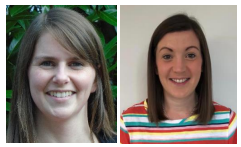 Mrs Samuel teaches Monday and Tuesday. Mrs van Cole teaches Wednesday, Thursday and Friday. Dear Parents/Carers,Welcome back! It has been lovely to welcome the children back to their new classroom this week and get back into the swing of the school routine. We hope that you all enjoyed a super summer and enjoyed some time with your friends and family.It is hoped that this newsletter gives you a flavour of what you can expect from the term ahead. Communication is so important, and although the beginning/end of the day does not allow for long conversations, you can always contact us via the school office.  It is important that you have an understanding of what the school day looks like. Please see the timetable below, which illustrates a typical week in Gala Class this term. This can be used to help you have conversations about what your child has been learning in school each day.We are excited about all of the learning and great opportunities that are ahead of us this year, and we are looking forward to learning, growing, succeeding and having lots of fun in Gala Class.Best wishesMrs Samuel and Mrs van ColeMrs Samuel teaches Monday and Tuesday. Mrs van Cole teaches Wednesday, Thursday and Friday. Dear Parents/Carers,Welcome back! It has been lovely to welcome the children back to their new classroom this week and get back into the swing of the school routine. We hope that you all enjoyed a super summer and enjoyed some time with your friends and family.It is hoped that this newsletter gives you a flavour of what you can expect from the term ahead. Communication is so important, and although the beginning/end of the day does not allow for long conversations, you can always contact us via the school office.  It is important that you have an understanding of what the school day looks like. Please see the timetable below, which illustrates a typical week in Gala Class this term. This can be used to help you have conversations about what your child has been learning in school each day.We are excited about all of the learning and great opportunities that are ahead of us this year, and we are looking forward to learning, growing, succeeding and having lots of fun in Gala Class.Best wishesMrs Samuel and Mrs van ColeMrs Samuel teaches Monday and Tuesday. Mrs van Cole teaches Wednesday, Thursday and Friday. EnglishAutumn 1- A twist in the taleSequel stories and own narratives.Autumn 2- Hopes and fearsAdventure narratives and persuasive information leaflets.ScienceAnimals including HumansMaths Year 2 Numbers 10 to 100Calculations within 20Fluently add and subtract within 10Addition and subtraction of two-digit numbersMaths Year 3 Adding and subtracting across 10Numbers to 1000Maths Year 2 Numbers 10 to 100Calculations within 20Fluently add and subtract within 10Addition and subtraction of two-digit numbersMaths Year 3 Adding and subtracting across 10Numbers to 1000ComputingComputing systems and networks.Data and information.PENetball (Tuesday)Dance (Thursday)Design TechnologyEating seasonallyREWhat is like to follow God?Personal Social Health Economic Education (PSHE)Online SafetyMusicWriting Music DownGeographyWhy are jungles so wet and deserts so dry?ArtDrawing growing artistsFrenchMoi! All about me.HistoryHow did life in Britain change from The Stone Age to The Iron Age?